台南衛理堂學生宿舍暨門徒訓練中心住宿申請須知壹、南衛學舍的使命服務外地大專青年，訓練青年作主門徒。貳、南衛學舍的異象服務：提供外地大專青年一個良好的生活、讀書與信仰環境。訓練：透過教會的資源、宿舍的聚會活動與生活規範，幫助學生懂得使用聖經的價值觀以建立好品格，活出身心靈健康的生活，並在團體中學習彼此相愛。期待學生克盡本份─課業專心、生活用心、與人相處有愛心，在家庭、學校、社區和社群發揮健康的影響力。參、學舍管理使用費說明學舍管理使用費全數使用於網路、保全、水費、設備採購與修繕等支出，電費則由舍友自付，每學年之學舍管理使用費可能因舍友使用狀況作調整，實際收費依南衛學舍生活管理委員會公布為準。肆、南衛學舍申請流程伍、南衛學舍軟硬體設施1、寢室設備：提供床位、書桌、椅子、衣櫥、冰箱等。2、衛浴設備：每間皆2人，共用一間浴室及一間廁所。3、網路設備：書桌皆設有網路孔，網路線須自備。4、公共區域：設有洗衣脫水機、飲水機。5、安全維護設施：電梯裝設門禁卡感應器，以及錄影監控系統，門禁卡僅得進入同樓層，每年均委託消防設備廠商定期保養檢測。6、空調：寢室皆有分離式冷氣。陸、特別注意事項１、由於每一樓層提供十二位舍友居住，可能會有習慣上彼此干擾的現象，若對於聲音敏感，建議您暫時先不申請學舍。２、南衛學舍係門徒訓練中心，借宿期間舍友須遵守本舍之門禁、聚會、外宿、打掃清潔、學習溝通，處理衝突等相關規定，若有違反，依台南衛理堂學生宿舍暨門徒訓練中心住宿願景與生活規章辦理。３、申請表投遞一律使用電子信箱方式，並請來電確認，資料務必填寫完整，並附上照片以供辨識。柒、南衛學舍環境簡介(今年9月已完工，第一學期即可入住)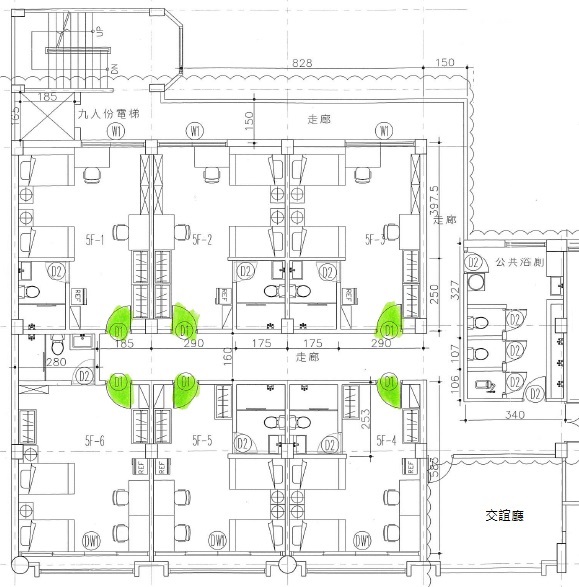 台南衛理堂學生宿舍暨門徒訓練中心住宿申請表電話：06-2144318#104  Email：tainanwesley@gmail.com第一部份：基本資料　　　　　　   　填寫日期：西元　　　年　　月　　日第二部份：請回答下列問題，幫助讓我們更多了解您…1、您申請南衛學舍的原因是？（可複選）A想找個理想的讀書環境。 B想加入教會這個大家庭，學習愛與被愛。 C想找個安身之處。 D想追求生命的成長。	E價格便宜。請排序　　　　　　　　　　　　　　　　　2、您習慣的就寢時間是？22點以前  22～23點   23～0點   0～1點   1點以後3、您習慣的起床時間是？6點以前   6～7點   7～8點   8～9點   9點以後4、若您尚未受洗成為基督徒，請回答以下問題：(1)您對基督教的態度？ 願意了解 稍有興趣	不想接觸 極為反感(2)您認為耶穌是一位？ 宗教家	慈善家	  救主  道德家  騙子(3)您是否願意參與認識基督信仰的課程與活動？  是	否	   考慮5、若您是基督徒，請回答以下問題：(1)您過去在哪間教會參與聚會？                               　　　　 (2)受洗日期：西元　　年   月   日，教會：      ，施洗牧師：     　　 (3)您過去在教會參與過哪些服事角色？                         　 　　　(4)您是否願意穩定參加衛理堂小組聚會、主日崇拜？ 是 否 考慮。6、若您能住進學舍，有什麼特別需要，可以讓我們作參考？（可複選）讀書不希望有聲音干擾。睡覺時會受燈光或聲音影響。希望有早睡早起的同伴。希望和整潔的同伴住。有慢性、罕見疾病或身心特殊狀況：　　　　　　　      　            7、請勾選您的興趣或專長（可複選）(1)活動類：舞蹈 烹飪 運動　  　           樂器　       　　            其他才藝：　　　            (2)資訊類：電腦相關 文書處理 影片製作與剪輯 平面設計          其他：　　　        　　(3)藝文類：攝影 戲劇	寫作 繪畫 電影賞析 其他：　     　8、其他您想讓我們了解的：                                            住宿申請表所有欄位與問題皆須填寫，本表僅供申請時使用，不對外公開。--------------------------------------------------------------------------------面談紀錄2021.08.01姓名：姓名：姓名：出生：西元    年   月   日出生：西元    年   月   日出生：西元    年   月   日出生：西元    年   月   日請貼入照片請貼入照片性別： 性別： 性別： 宗教信仰：宗教信仰：宗教信仰：宗教信仰：請貼入照片請貼入照片手機：手機：手機：Email：Email：Email：Email：請貼入照片請貼入照片家鄉電話：家鄉電話：家鄉電話：家鄉電話：家鄉電話：家鄉電話：家鄉電話：請貼入照片請貼入照片家鄉地址：家鄉地址：家鄉地址：家鄉地址：家鄉地址：家鄉地址：家鄉地址：請貼入照片請貼入照片學校系級：　　　　      大學/學院                 系/所      年級學校系級：　　　　      大學/學院                 系/所      年級學校系級：　　　　      大學/學院                 系/所      年級學校系級：　　　　      大學/學院                 系/所      年級學校系級：　　　　      大學/學院                 系/所      年級學校系級：　　　　      大學/學院                 系/所      年級學校系級：　　　　      大學/學院                 系/所      年級學校系級：　　　　      大學/學院                 系/所      年級學校系級：　　　　      大學/學院                 系/所      年級介紹人：介紹人：介紹人：介紹人：介紹人：介紹人電話：介紹人電話：介紹人電話：介紹人電話：家庭成員家庭成員家庭成員家庭成員家庭成員家庭成員家庭成員家庭成員家庭成員稱謂姓名年齡年齡職業職業教育程度教育程度宗教信仰面談者：面談日期：西元  　  　年      月      日面談日期：西元  　  　年      月      日面談狀況：面談狀況：面談狀況：面談結果：收進    不收進面談結果：收進    不收進面談結果：收進    不收進預定簽約日期：       月       日預定簽約日期：       月       日預定入住日期：       月       日